Leduc Adult Day Support Program                          2019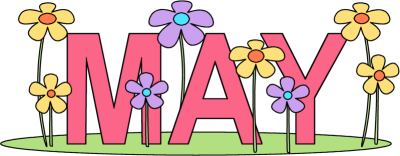 SUNMONDAYTUEWEDNESDAYTHURSFRISATStaff are Wendy, Daisha, Janette, Nicole, and Doreen.Volunteers are Elizabeth and Sue Ann with Jody and Naresh too!Volunteer Appreciation Day!	1  9:00 Coffee & Snack    1:15 Entertainment with10:00 Daily News                  the Telford Strings10:45 Exercises              2:30 Snack	11:30 Volunteer              3:00 Home      Appreciation BBQ	2345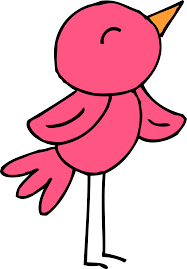 	Welcome student – Katie!		6  9:00 Coffee & Snack    1:00 Horoscopes 10:00 Daily News           1:30 Intergenerational 10:45 Hangman	          Program – yard clean up11:15 Exercises/Walk     2:30 Snack12:00 Lunch		    3:00 Home7Happy Birthday Tim!!	8  9:00 Coffee & Snack    1:00 Horoscopes 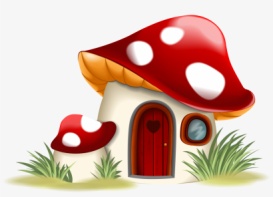 10:00 Daily News           1:15 Janice & Eva10:30 Fairy Garden Craft	Entertain11:15 Exercises/Walk      3:00 Home12:00 Lunch 9101112Happy Mother’s Day!		139:00 Coffee & Snack       1:00 Horoscopes10:00 Show & Share       1:15 Janice & Eva10:45 Hangman	  Entertain11:15 Exercises	/Walk      2:30 Snack12:00 Lunch                    3:00 Home 14	15  9:00 Coffee & Snack     1:00 Horoscopes10:00 Daily News            1:30 Ladderball10:45 Crossword             2:30 Snack11:15 Exercises/Walk      3:00 Home12:00 Lunch16171819	20Victoria Day – Program Closed2122  9:00 Coffee & Snack    1:00 Horoscopes 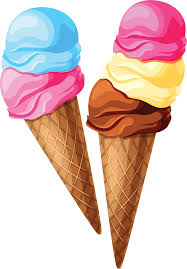 10:00 Daily News           1:30 Bocce Ball Outside 10:45 Tic Tac Toe Trivia  2:30 Snack –Ice Cream11:15 Exercises/Walk             Cones12:00 Lunch	                    3:00 Home23242526 Caregiver Support Group Meeting1:30pm	  27                                                             27  9:00 Coffee & Snack    1:00 Horoscopes10:00 Daily News           1:15 Swatterball 10:45 Punch Cups          2:00 Trivia11:15 Exercises/Walk     2:30 Snack12:00 Lunch	                   3:00 Home28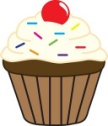 29  9:00 Coffee & Snack           1:00 Horoscopes10:00 Daily News                  1:15 Jim & Robin10:45 Getting to Know You    2:30 Cupcakes11:15 Exercises/Walk             3:00 Home12:00 Lunch 30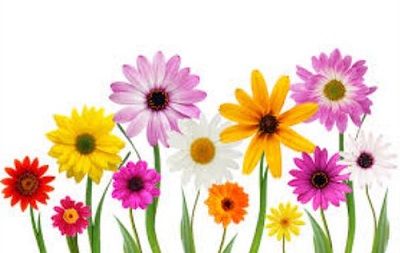 31